Управління фізичної культури та спорту обласної державної адміністрації№ПосадаПІБРоб.т. 1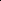 Начальник управлінняЧернявський Сергій Володимирович67-13-762Заступник начальника управління – начальник відділу фізичної культури і спортуОлійник Олександр Миколайович67-12-64